Publicado en  el 01/12/2016 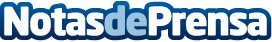 ¿Es Apple una marca que sirve para todos?Apple no es para todos los autónomos. Todo depende del núcleo de programas que utilice cada usuario, pero si las aplicaciones que se usan solo funcionan bajo Windows, es mejor olvidarse de utilizar Mac. Es totalmente diferente si se utilizan programas de diseño.Datos de contacto:Nota de prensa publicada en: https://www.notasdeprensa.es/es-apple-una-marca-que-sirve-para-todos Categorias: Recursos humanos http://www.notasdeprensa.es